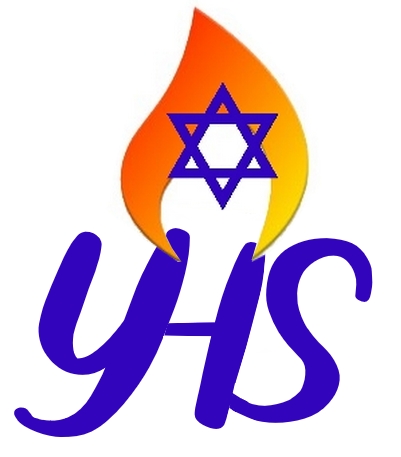 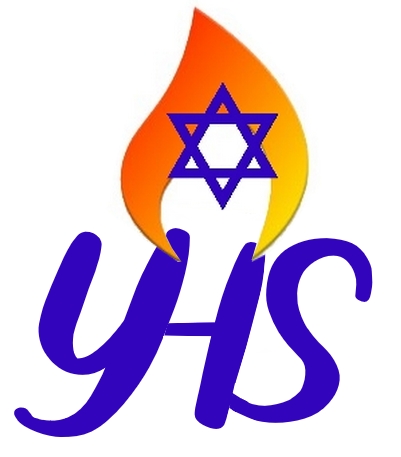 Inscription à la Cérémonie Yom HaShoahSous l’égide du Consistoire Central Israélite de Belgiquedu Comité de Coordination des Organisations Juives de Belgique du Forum der Joodse Organisaties PRÉSENCE JUIVE POUR LA MÉMOIREGroupement fédératif de l’Union des Anciens Résistants Juifs de Belgiquel’Union des Déportés Juifs en Belgique - Filles et Fils de la Déportationl’Enfant Cachéla Continuité de l'Union des Anciens Résistants Juifs de Belgique Lundi 6 mai 2024 à 18 h 00 précisesMémorial aux Martyrs Juifs de Belgique à Anderlecht(Square des Martyrs Juifs à Anderlecht, à l’angle de la rue E. Carpentier et de la rue des Goujons)Pour des raisons d’organisation et de sécurité, l’inscription est obligatoire(avant le 2.05.2024) pour la cérémonie M. / Mme ___________________________________________________________________________Tél. ___________________________________   GSM ________________________________________ Email _______________________________________________________________________________A compléter ou recopier et renvoyer :Par e-mail : info@uejb.orgPar tel : 0475/35 10 53